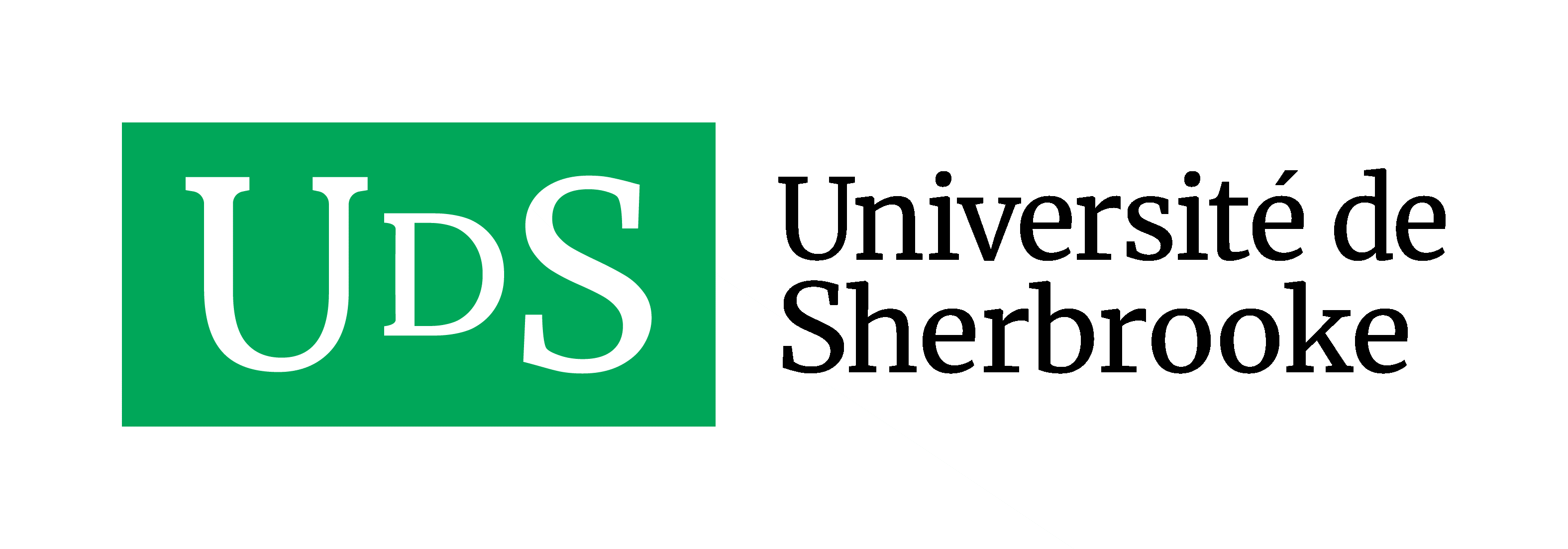 École de gestionMicroprogramme et DESS en gouvernance, audit et sécurité des technologies de l’information (GASTI) Admission – Complément d’informationPourquoi désirez-vous faire ce programme de 2e cycle et pourquoi devrions-nous accepter votre demande ?Pouvez-vous nous fournir le nom et les coordonnées de trois personnes (enseignantes et/ou employeurs) qui pourraient nous fournir des recommandations sur vous ?Vous n’avez pas à fournir de lettres de recommandation, même si un avis contraire apparaît à la fin de la demande d’admission électronique.Est-ce qu’il y a un élément de votre dossier que vous aimeriez porter à notre attention ? À remplir par le candidat ou la candidate À remplir par le candidat ou la candidateDate : Date : NomPrénomTéléphoneCourrielSi vous avez déjà étudié à l’Université de Sherbrooke, inscrivez votre matricule :Si vous avez déjà étudié à l’Université de Sherbrooke, inscrivez votre matricule :Quel(s) programme(s) avez-vous choisi(s)? :Quel(s) programme(s) avez-vous choisi(s)? : Microprogramme de 2e cycle en gouvernance, audit et sécurité des technologies de l’information  Microprogramme de 2e cycle en gouvernance, audit et sécurité des technologies de l’information  DESS de 2e cycle en gouvernance, audit et sécurité des technologies de l’information DESS de 2e cycle en gouvernance, audit et sécurité des technologies de l’information Retournez le formulaire à l’adresse courriel suivante : gasti.eg@USherbrooke.ca. Dans l’objet de votre courriel, précisez le programme postulé. Retournez le formulaire à l’adresse courriel suivante : gasti.eg@USherbrooke.ca. Dans l’objet de votre courriel, précisez le programme postulé.IDENTIFICATION DU 1er RÉPONDANTIDENTIFICATION DU 1er RÉPONDANTNom et prénom :Fonction :Entreprise/institution :Lien avec le candidat ou la candidate :Courriel :Téléphone :IDENTIFICATION DU 2e RÉPONDANTIDENTIFICATION DU 2e RÉPONDANTNom et prénom :Fonction :Entreprise/institution :Lien avec le candidat ou la candidate :Courriel :Téléphone :IDENTIFICATION DU 3e RÉPONDANTIDENTIFICATION DU 3e RÉPONDANTNom et prénom :Fonction :Entreprise/institution :Lien avec le candidat ou la candidate :Courriel :Téléphone :